Tilladelse i henhold til Miljøbeskyttelseslovens1 § 19 til midlertidigt oplag af 5.000m3 sand på Gydensvej 8, 9940 Læsø.Læsø Byg og Entreprenør A/S har den 24. april 2024 ansøgt om tilladelse til midlertidig oplagring af sand fra opgravning af sejlrende i Vesterø Havn. Sandet tænkes anvendt i entreprenørfirmaet. Arealet, hvor sandet skal oplagres, er beliggende Gydensvej 8, på den nordlige del af matrikel 8bæ Byrum By, Byrum – vist på kortbilag 1.Med denne afgørelse tillades det midlertidige oplag under nærmere givne vilkår.Kommunens afgørelseMed baggrund i ovenstående skal Læsø Kommune hermed meddele Læsø Byg og Entreprenør A/S tilladelse i medfør af Miljøbeskyttelseslovens §19 til etablering af et midlertidigt oplag af overskudsmateriale på Gydensvej 8, på den nordlige del af matrikel 8bæ Byrum By, Byrum, jfr. vedlagte kortbilag.Der knytter sig følgende vilkår til tilladelsen:1. Tilladelsen er gældende fra dags dato.2. Tilladelsen bortfalder den 1. juli 2025.3. Der må udelukkende oplagres sand opgravet fra sejlrenden i Vesterø Havn.4. Det skal sikres, at der ikke sker sammenblanding med den underliggende jord.5. Sandet skal sikres mod at spredes i omgivelserne ved fygning. Eksempelvisved vanding eller overdækning.6. Læsø Kommune, Teknisk Forvaltning skal orienteres når oplaget er fjernet.BaggrundLæsø Byg og Entreprenør har ansøgt om midlertidig tilladelse til oplag af sand fra opgravning af sejlrende i Vesterø Havn på et areal ved virksomhedens adresse på Gydensvej 8, 9940 Læsø, som fremgår af vedlagte kortbilag. Arealet er ca. 1.800 m2. Der forventes oplagret maksimalt 5.000 m3.Der ansøges om midlertidigt brug af området til oplæg af sand, der tænkes anvendt i entreprenørfirmaets anlægsarbejder. Arealet er en del af virksomhedens ejendom, hvor der i forvejen er oplag af forskellige materialer.Der er taget prøver af det materiale, der skal graves op i sejlrenden, som viser, at der er tale om rent sand.For tilførsel af sand til depotet sker det primært med kørsel af entreprenørens egen traktorer med vogn.Oplæg sker i dynge med højde på 6 meter, hvis det giver anledning til støvgener, er derkrav om vanding.Kommunens bemærkningerLokaliseringArealet er omfattet af kommuneplanramme 1-E4, som udlægger arealet til erhvervsformål. Der er lokalplan på den sydlige del af matriklen, Lokalplan 1.05, som bl.a. fastsætter anvendelsen af området til lettere industri.Læsø Kommune vurderer, at den midlertidige oplagring ikke er i strid med plangrundlaget.Risikovurdering i forhold til habitatbekendtgørelsenIfølge habitatbekendtgørelsen skal der ved tilladelse efter miljøbeskyttelseslovens § 19 sikres, at der ikke sker væsentlige påvirkninger af Natura 2000-områder, samt administreres, så beskyttelsen i Ramsarområder fremmes. Før der meddeles tilladelse til det ansøgte, skal der derfor foretages en vurdering heraf.Det nærmeste Natura 2000-område ligger omkring 1,29 km syd for det midlertidige oplag. Tilladelsen vurderes ikke at kunne påvirke arter eller naturtyper på udpegningsgrundlaget. Det skyldes afstanden til Natura 2000 området, og at tilladelsen ikke vurderes at føre til ændringer af nærliggende naturområder, hvor arter fra udpegningsgrundlaget kunne have levested, Fouragerings- eller opholdsareal.En række dyr og planter omfattet af habitatdirektivets bilag IV kan have levested, fødesøgningsområde eller sporadisk opholdssted på egnen omkring den ansøgte aktivitet. Det ansøgte projekt vurderes at have en neutral effekt på levesteder samt yngle- og rasteområder for bilag IV arter. Dette tilskrives, at tilladelsen ikke vurderes at medføre nogen varig ændring i naturtilstanden af nærliggende naturarealer.VVMDer er foretaget en vurdering af, om den aktuelle aktivitet er omfattet af bilag 2 punkt 11b) ”Anlæg til bortskaffelse af affald” i Miljøvurderingsloven3, og dermed kræver en screeningsafgørelse.Læsø Kommune har vurderet, at en screeningsafgørelse ikke er relevant, idet der er tale om midlertidigt oplag, inden jorden genanvendes. Desuden er der lagt vægt på, at oplaget ikke er i strid med plangrundlaget.Beskyttelse af jord og grundvandLæsø Kommune vurderer, at risikoen for udvaskning af forurening med regnvandet og dermed mulighed for forurening af den underliggende jord og grundvandet er ubetydelig, idet:Jordens maksimale opholdstid på oplagringspladsen er 12 måneder.Der er tale om oplag af sand, som er analyseret og ikke fundet forurenet.Den del af jorden, der er lettere forurenet er kendetegnet ved at, der kun imeget begrænset omfang sker en udvaskning.Det ansøgte ændrer således ikke på vand- eller grundvandsforhold.PartshøringAnsøger/lodsejer har den 24. maj 2024 modtaget udkast i partshøring og har den 30. Maj 2024 meddelt, at man ikke har bemærkninger.LovgrundlagTilladelse til nedgravning, udledning eller oplægning af stoffer, produkter eller materialer, der kan forurene grundvand, jord og undergrund meddeles af Kommunalbestyrelsen jf. Miljøbeskyttelseslovens kapitel 3, §19. Tilladelser meddelt efter §19 kan til enhver tid og uden erstatning ændres eller tilbagekaldes under visse forudsætninger, jfr. §20.Klagevejledning og offentliggørelseAfgørelsen, som er meddelt i henhold til miljøbeskyttelseslovens regler, offentliggøres ved annoncering på kommunens hjemmeside (www.laesoe.dk) den 06. juni 2024.Afgørelsen kan i henhold til miljøbeskyttelseslovens regler påklages til Miljø- og Fødevareklagenævnet af ansøger, af visse nærmere angivne myndigheder og interesseorganisationer og af enhver, der har en individuel, væsentlig interesse i sagens udfald.Hvis du ønsker at klage over denne afgørelse, kan du klage til Miljø- ogFødevareklagenævnet. Du klager gennem Klageportalen, som du kan logge på via dette link: https://kpo.naevneneshus.dk. Du kan også logge på via borger.dk (som borger) eller via virk.dk (som virksomhed eller forening). Du logger på Klageportalen med MitID.Klagen sendes gennem Klageportalen til den myndighed, der har truffet afgørelsen. En klage er indgivet, når den er tilgængelig for myndigheden i Klageportalen. Når du klager, skal du som privatperson betale et gebyr på 900 kr. Virksomheder og organisationer skal betale et gebyr på 1.800 kr. Du betaler gebyret med betalingskort i Klageportalen. Gebyret betales tilbage hvis du får helt eller delvist medhold i klagen.Miljø- og Fødevareklagenævnet skal som udgangspunkt afvise en klage, der kommer udenom Klageportalen, hvis der ikke er særlige grunde til det. Hvis du ønsker at blive fritaget for at bruge Klageportalen, skal du sende en begrundet anmodning til den myndighed, der har truffet afgørelse i sagen. Myndigheden videresender herefter anmodningen til Miljø- og Fødevareklagenævnet, som træffer afgørelse om, hvorvidt din anmodning kan imødekommes.Klagefristen er 4 uger fra godkendelsens offentlige bekendtgørelse og udløber ved midnat den 05. Juli 2024.I henhold til miljøbeskyttelseslovens § 96 har en klage over en godkendelse ikke opsættende virkning, med mindre ministeren bestemmer andet. Udnyttelsen af godkendelsen sker på ansøgerens eget ansvar og indebærer ingen begrænsninger i klagemyndighedens adgang til at ændre eller ophæve en påklaget afgørelse.I henhold til miljøbeskyttelseslovens § 101, skal søgsmål til prøvelse af afgørelsen efter loven være anlagt ved domstolene inden 6 måneder efter afgørelsens bekendtgørelse.Med venlig hilsenStine Pagel HansenSagsbehandlerBilag vedlagt: OversigtskortKopi tilsendt:Styrelsen for Patientsikkerhed, Tilsyn og Rådgivning Vest (trvest@stps.dk)Danmarks Naturfredningsforening (dnfrederikshavn-sager@dn.dk)Region Nordjylland (region@rn.dk)Oversigtskort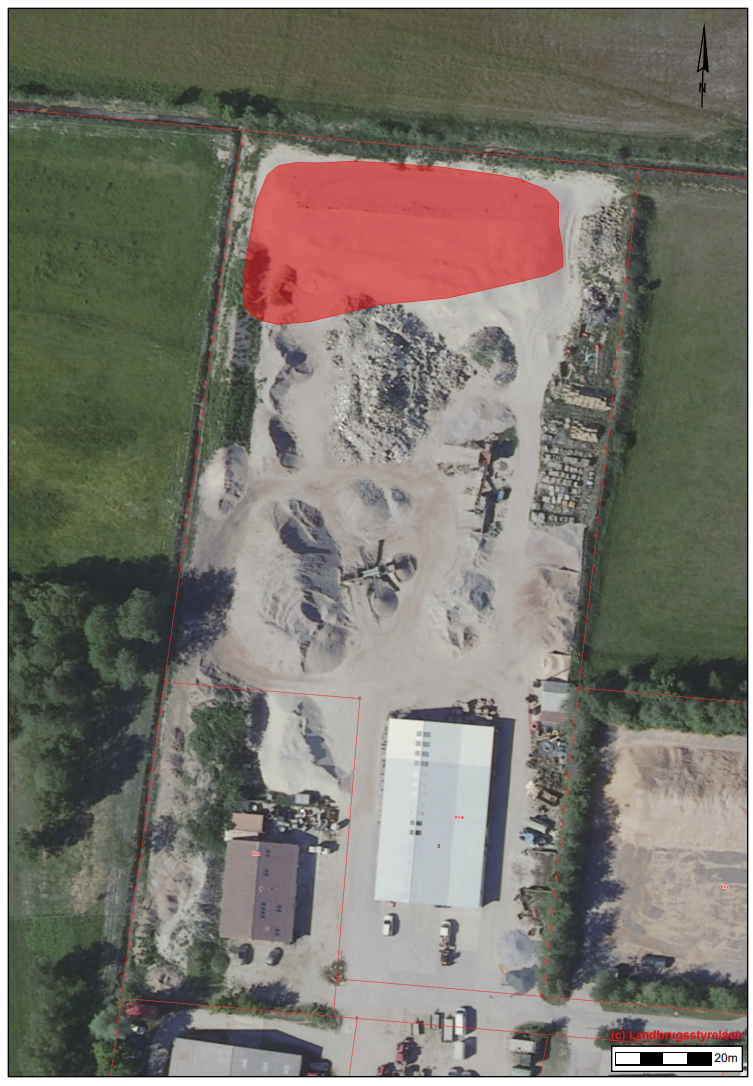 LT Byg og EntreprenørSøndergårdsvej 89940 LæsøDen: 10-06-2024Sagsnr.: 09.08.26-P19-1-24Sagsbehandler: Stine Pagel HansenDirekte telefon: 96213040